Liturgie Drunen Derde Advent zondag 11 december 2022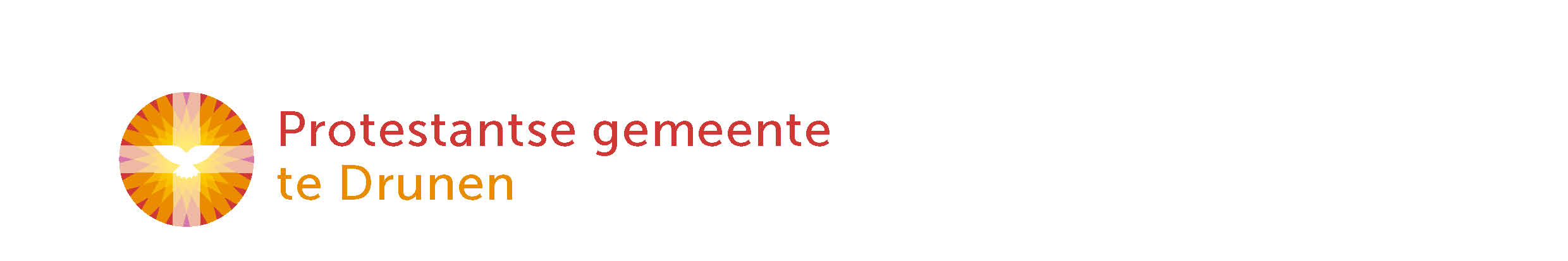 10:00u De Open HofBedanken & afscheid van ds. Henk van TilburgINTREDE♪ 0. Muziek vooraf door organist Nicolaas OlieWelkom en mededelingen door ouderling van dienst Leo RodenburgMoment van stilte♪ 1. Openingslied: Psalm 121:1,4	Ik sla mijn ogen op en zie	(staande) Bemoediging & Groet    (staande)Kyrië♪ 2. Lied: LB 315		Heb dank, o God van alle levenDE BIJBELGebed om de heilige GeestMoment voor jong & oud: Het standbeeld van Rachab♪ 3. Kinderlied: Op Toonhoogte (2015) 406	Ga je mee op zoek?https://youtu.be/WMfOPWSNq3gDe kinderen gaan met het licht van de Paaskaars naar de Kinderkerk. Eerste Schriftlezing: Jozua 2:1-24♪ 4. Lied: LB 738:1,3	Kom, zing het lied van EvaTweede Schriftlezing: Jakobus 2:14-26♪ 5. Lied: LB 345		Gij hebt uw woord gegevenUitleg & Verkondiging                                          Moment van stilte♪ 6. Lied: LvdK Gezang 125:1,2,3		O kom, o kom, ImmanuëlGEBEDEN & GAVENDe kinderen komen terug uit de Kinderkerk We bedanken ds. Henk van Tilburg en zijn vrouw MariekeGebeden: Dank- & voorbeden, Stil gebed, gezamenlijk ‘Onze Vader’ ZENDING & ZEGEN♪ 7. Slotlied: LB 423	Nu wij uiteengaan	(staande)ZegenWe beamen de zegen met een gesproken: ‘Amen.’♪ 8. Muziek achteraf door organist Nicolaas Olie